ПРОЕКТ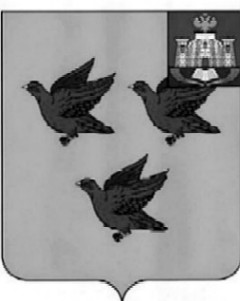 РОССИЙСКАЯ ФЕДЕРАЦИЯОРЛОВСКАЯ ОБЛАСТЬАДМИНИСТРАЦИЯ ГОРОДА ЛИВНЫПОСТАНОВЛЕНИЕ___________  2023 года                                                                              № _____        г. ЛивныВ соответствии с Федеральным законом от 6 октября 2003 года 
№ 131-ФЗ «Об общих принципах организации местного самоуправления в Российской Федерации», Федеральным законом от 29 декабря 2012 года 
№ 273-ФЗ «Об образовании в Российской Федерации», постановлением администрации города Ливны от 17 июня 2021 года № 59 «Об утверждении Порядка разработки, реализации и оценки эффективности муниципальных программ города Ливны Орловской области» администрация города Ливны постановляет:1. Внести в постановление администрации города Ливны от 19 ноября 2019 года № 814 «Об утверждении муниципальной программы «Образование в городе Ливны Орловской области» следующие изменения:1.1. В Паспорте муниципальной программы «Образование в городе Ливны Орловской области»:1.1.1. строку «Объемы бюджетных ассигнований на реализацию муниципальной программы» изложить в следующей редакции:1.1.2. в строке «Ожидаемые результаты реализации муниципальной программы» добавить пункт 30 следующего содержания:«30. Обеспечение ежемесячных выплат (заработная плата) советникам директора по воспитанию и взаимодействию с детскими общественными объединениями в общеобразовательных организациях.»;1.2. В Паспорте подпрограммы 1 «Развитие системы дошкольного и общего образования детей, воспитательной работы в образовательных организациях города Ливны» муниципальной программы «Образование в городе Ливны Орловской области» строку «Объем бюджетных ассигнований подпрограммы 1» изложить в следующей редакции:1.3. Раздел 5 «Обоснование необходимых финансовых ресурсов на реализацию муниципальной программы» изложить в новой редакции согласно приложению 1 к настоящему постановлению.1.4. В Приложении 1 к муниципальной программе «Образование в городе Ливны Орловской области» в таблице «Сведения о показателях (индикаторах) муниципальной программы» добавить строки 2.11, 2.11.1 и «Мероприятие 11.1 Проведение мероприятий по обеспечению деятельности советников директора по воспитанию и взаимодействию с детскими общественными объединениями в общеобразовательных организациях» согласно приложению 2 к настоящему постановлению.1.5. В Приложении 2 к муниципальной программе «Образование в городе Ливны Орловской области» в таблице «Перечень основных мероприятий муниципальной программы» добавить строку 1.11. следующего содержания:1.6. В Приложении 3 к муниципальной программе «Образование 
в городе Ливны Орловской области» в таблице «Ресурсное обеспечение реализации муниципальной программы»:1.6.1 строки «Муниципальная программа» и «Подпрограмма 1» изложить в новой редакции согласно приложению 3 к настоящему постановлению;1.6.2 добавить строку «Основное мероприятие 1.11» согласно приложению 4 к настоящему постановлению;2. Разместить настоящее постановление на официальном сайте администрации города в сети Интернет.3. Контроль за исполнением настоящего постановления возложить на заместителя главы администрации города по социальным вопросам.Глава города                                                                                    С. А. Трубицин1Приложение 1 к постановлениюадминистрации города Ливныот _______ 2023 года № _____Обоснование необходимых финансовых ресурсовна реализацию муниципальной программыПри планировании ресурсного обеспечения программы учитывалась реальная ситуация в бюджетной сфере, экономическая и социальная значимость проблем, а также реальная возможность их решения. Финансирование осуществляется согласно перечню мероприятий муниципальной программы.Общий объем средств, предусмотренных на реализацию муниципальной программы, – 4 003 012,4 тыс. рублей,в том числе:2020 год – 575 965,2 тыс. рублей;2021 год – 604 424,5 тыс. рублей;2022 год – 773 066,3 тыс. рублей;2023 год – 915 348,0 тыс. рублей;2024 год – 569 457,5 тыс. рублей;2025 год – 564 750,9 тыс. рублей; из них:федеральный бюджет – 388 412,3 тыс. рублей, в том числе:2020 год – 10 873,6 тыс. рублей;2021 год – 19 549,1 тыс. рублей;2022 год – 78 682,1 тыс. рублей;2023 год – 226 099,5 тыс. рублей;2024 год – 31 256,6 тыс. рублей;2025 год – 21 951,4 тыс. рублей;областной бюджет – 2 444 840,6 тыс. рублей, в том числе:2020 год – 406 663,4 тыс. рублей;2021 год – 407 455,3 тыс. рублей;2022 год – 499 488,0 тыс. рублей;2023 год – 468 390,0 тыс. рублей;2024 год – 328 973,7 тыс. рублей;2025 год – 333 870,2 тыс. рублей;городской бюджет – 1 169 759,5 тыс. рублей, в том числе:2020 год – 158 428,2 тыс. рублей;2021 год – 177 420,1 тыс. рублей;2022 год – 194 896,2 тыс. рублей;2023 год – 220 858,5 тыс. рублей;2024 год – 209 227,2 тыс. рублей;2025 год – 208 929,3 тыс. рублей.Объемы и источники финансирования по подпрограммам:Подпрограмма 1 «Развитие системы дошкольного и общего образования детей, воспитательной работы в образовательных организациях города Ливны»Общий объем средств, предусмотренных на подпрограмму 1 – 3 576 449,0 тыс. рублей, из них: - федеральный бюджет – 123 640,7 тыс. рублей;- областной бюджет – 2 373 493,8 тыс. рублей; - городской бюджет – 1 079 314,5 тыс. рублей.Подпрограмма 2 «Муниципальная поддержка работников системы образования, талантливых детей и молодежи в городе Ливны» Общий объем средств, предусмотренных на подпрограмму 2 – 
2 532,7 тыс. рублей, из них:- городской бюджет 2 532,7 тыс. рублей.Подпрограмма 3 «Функционирование и развитие сети образовательных организаций города Ливны»Общий объем средств, предусмотренных на подпрограмму 3 – 
381 479,9 тыс. рублей, из них: - федеральный бюджет – 264 771,6 тыс. рублей;- областной бюджет – 71 346,8 тыс. рублей;- городской бюджет – 45 361,5 тыс. рублей.Подпрограмма 4 «Развитие дополнительного образования в городе Ливны» Общий объем средств, предусмотренных на подпрограмму 4 – 
42 550,8 тыс. рублей, из них:-  городской бюджет 42 550,8 тыс. рублей.Расчет потребности в финансировании осуществляется с использованием сметного метода, метода сопоставимых рыночных цен. Отдельные мероприятия финансируются за счет субвенций из областного и федерального бюджетов.Управление общего образования распоряжается бюджетными средствами, выделенными на реализацию мероприятий, предусмотренных муниципальной программой. Управление общего образования ежегодно анализирует выполнение и осуществляет корректировку муниципальной программы и затрат на программные мероприятия с учетом выделенных на ее реализацию бюджетных средств.Объём и структура расходов на реализацию мероприятий приведён 
в приложении 3 к муниципальной программе.».3Приложение 2 к постановлениюадминистрации города Ливны                                                                               от _____________  2023 года  № ______4Приложение 3 к постановлениюадминистрации города Ливны                                                                               от _________  2023 года  № _____5Приложение 4 к постановлениюадминистрации города Ливны                                                                               от _______  2023 года  № ____О внесении изменений в постановлениеадминистрации города Ливны от 19 ноября 2019 года № 814 «Об утверждении муниципальной программы «Образование в городе Ливны Орловской области»Объемы бюджетных ассигнований на реализацию муниципальной программыОбщий объем средств, предусмотренных на реализацию муниципальной программы, – 
4 003 012,4 тыс. рублей,в том числе:2020 год – 575 965,2 тыс. рублей;2021 год – 604 424,5 тыс. рублей;2022 год – 773 066,3 тыс. рублей;2023 год – 915 348,0 тыс. рублей;2024 год – 569 457,5 тыс. рублей;2025 год – 564 750,9 тыс. рублей; из них:федеральный бюджет – 388 412,3 тыс. рублей, в том числе:2020 год – 10 873,6 тыс. рублей;2021 год – 19 549,1 тыс. рублей;2022 год – 78 682,1 тыс. рублей;2023 год – 226 099,5 тыс. рублей;2024 год – 31 256,6 тыс. рублей;2025 год – 21 951,4 тыс. рублей;областной бюджет – 2 444 840,6 тыс. рублей, в том числе:2020 год – 406 663,4 тыс. рублей;2021 год – 407 455,3 тыс. рублей;2022 год – 499 488,0 тыс. рублей;2023 год – 468 390,0 тыс. рублей;2024 год – 328 973,7 тыс. рублей;2025 год – 333 870,2 тыс. рублей;городской бюджет – 1 169 759,5 тыс. рублей, в том числе:2020 год – 158 428,2 тыс. рублей;2021 год – 177 420,1 тыс. рублей;2022 год – 194 896,2 тыс. рублей;2023 год – 220 858,5 тыс. рублей;2024 год – 209 227,2 тыс. рублей;2025 год – 208 929,3 тыс. рублей.Объем бюджетных ассигнований подпрограммы 1Общий объем средств, предусмотренных на подпрограмму – 3 576 449,0 тыс. рублей, в том числе:2020 год – 560 323,9 тыс. рублей;2021 год – 598 142,6 тыс. рублей;2022 год – 653 345,2 тыс. рублей;2023 год – 665 753,2 тыс. рублей;2024 год – 547 452,9 тыс. рублей;2025 год – 551 431,2 тыс. рублей;из них:федеральный бюджет – 123 640,7 тыс. рублей, в том числе:2020 год – 10 873,6 тыс. рублей;2021 год – 19 549,1 тыс. рублей;2022 год – 24 363,8 тыс. рублей;2023 год – 23 814,4 тыс. рублей;2024 год – 23 088,4 тыс. рублей;2025 год – 21 951,4 тыс. рублей;областной бюджет – 2 373 493,8 тыс. рублей, в том числе:2020 год – 394 830,0 тыс. рублей;2021 год – 407 455,3 тыс. рублей;2022 год – 456 638,6 тыс. рублей;2023 год – 451 808,5 тыс. рублей;2024 год – 328 891,2 тыс. рублей;2025 год – 333 870,2 тыс. рублей,городской бюджет – 1 079 314,5 тыс. рублей, в том числе:2020 год – 154 620,3 тыс. рублей;2021 год – 171 138,2 тыс. рублей;2022 год – 172 342,8 тыс. рублей;2023 год – 190 130,3 тыс. рублей;2024 год – 195 473,3 тыс. рублей;2025 год – 195 609,6 тыс. рублей.1.11Основное мероприятие 1.11Проведение мероприятий по обеспечению деятельности советников директора по воспитанию и взаимодействию с детскими общественными объединениями в общеобразовательных организацияхОсновное мероприятие 1.11Проведение мероприятий по обеспечению деятельности советников директора по воспитанию и взаимодействию с детскими общественными объединениями в общеобразовательных организацияхОсновное мероприятие 1.11Проведение мероприятий по обеспечению деятельности советников директора по воспитанию и взаимодействию с детскими общественными объединениями в общеобразовательных организацияхОсновное мероприятие 1.11Проведение мероприятий по обеспечению деятельности советников директора по воспитанию и взаимодействию с детскими общественными объединениями в общеобразовательных организацияхОсновное мероприятие 1.11Проведение мероприятий по обеспечению деятельности советников директора по воспитанию и взаимодействию с детскими общественными объединениями в общеобразовательных организацияхМероприятие 1.11.1Проведение мероприятий по обеспечению деятельности советников директора по воспитанию и взаимодействию с детскими общественными объединениями в общеобразовательных организацияхУправление общего образования2023 год2025 годОбеспечение ежемесячных выплат (заработная плата) советникам директора по воспитанию и взаимодействию с детскими общественными объединениями в общеобразовательных организациях 2.11Задача 11: Проведение мероприятий по обеспечению деятельности советников директора по воспитанию и взаимодействию с детскими общественными объединениями в общеобразовательных организациях в рамках реализации регионального проекта «Патриотическое воспитание граждан Российской Федерации» федерального проекта «Патриотическое воспитание граждан Российской Федерации» национального проекта «Образование»Задача 11: Проведение мероприятий по обеспечению деятельности советников директора по воспитанию и взаимодействию с детскими общественными объединениями в общеобразовательных организациях в рамках реализации регионального проекта «Патриотическое воспитание граждан Российской Федерации» федерального проекта «Патриотическое воспитание граждан Российской Федерации» национального проекта «Образование»Задача 11: Проведение мероприятий по обеспечению деятельности советников директора по воспитанию и взаимодействию с детскими общественными объединениями в общеобразовательных организациях в рамках реализации регионального проекта «Патриотическое воспитание граждан Российской Федерации» федерального проекта «Патриотическое воспитание граждан Российской Федерации» национального проекта «Образование»Задача 11: Проведение мероприятий по обеспечению деятельности советников директора по воспитанию и взаимодействию с детскими общественными объединениями в общеобразовательных организациях в рамках реализации регионального проекта «Патриотическое воспитание граждан Российской Федерации» федерального проекта «Патриотическое воспитание граждан Российской Федерации» национального проекта «Образование»Задача 11: Проведение мероприятий по обеспечению деятельности советников директора по воспитанию и взаимодействию с детскими общественными объединениями в общеобразовательных организациях в рамках реализации регионального проекта «Патриотическое воспитание граждан Российской Федерации» федерального проекта «Патриотическое воспитание граждан Российской Федерации» национального проекта «Образование»Задача 11: Проведение мероприятий по обеспечению деятельности советников директора по воспитанию и взаимодействию с детскими общественными объединениями в общеобразовательных организациях в рамках реализации регионального проекта «Патриотическое воспитание граждан Российской Федерации» федерального проекта «Патриотическое воспитание граждан Российской Федерации» национального проекта «Образование»Задача 11: Проведение мероприятий по обеспечению деятельности советников директора по воспитанию и взаимодействию с детскими общественными объединениями в общеобразовательных организациях в рамках реализации регионального проекта «Патриотическое воспитание граждан Российской Федерации» федерального проекта «Патриотическое воспитание граждан Российской Федерации» национального проекта «Образование»Задача 11: Проведение мероприятий по обеспечению деятельности советников директора по воспитанию и взаимодействию с детскими общественными объединениями в общеобразовательных организациях в рамках реализации регионального проекта «Патриотическое воспитание граждан Российской Федерации» федерального проекта «Патриотическое воспитание граждан Российской Федерации» национального проекта «Образование»Задача 11: Проведение мероприятий по обеспечению деятельности советников директора по воспитанию и взаимодействию с детскими общественными объединениями в общеобразовательных организациях в рамках реализации регионального проекта «Патриотическое воспитание граждан Российской Федерации» федерального проекта «Патриотическое воспитание граждан Российской Федерации» национального проекта «Образование»Задача 11: Проведение мероприятий по обеспечению деятельности советников директора по воспитанию и взаимодействию с детскими общественными объединениями в общеобразовательных организациях в рамках реализации регионального проекта «Патриотическое воспитание граждан Российской Федерации» федерального проекта «Патриотическое воспитание граждан Российской Федерации» национального проекта «Образование»2.11.1Основное мероприятие 11Проведение мероприятий по обеспечению деятельности советников директора по воспитанию и взаимодействию с детскими общественными объединениями в общеобразовательных организациях Основное мероприятие 11Проведение мероприятий по обеспечению деятельности советников директора по воспитанию и взаимодействию с детскими общественными объединениями в общеобразовательных организациях Основное мероприятие 11Проведение мероприятий по обеспечению деятельности советников директора по воспитанию и взаимодействию с детскими общественными объединениями в общеобразовательных организациях Основное мероприятие 11Проведение мероприятий по обеспечению деятельности советников директора по воспитанию и взаимодействию с детскими общественными объединениями в общеобразовательных организациях Основное мероприятие 11Проведение мероприятий по обеспечению деятельности советников директора по воспитанию и взаимодействию с детскими общественными объединениями в общеобразовательных организациях Основное мероприятие 11Проведение мероприятий по обеспечению деятельности советников директора по воспитанию и взаимодействию с детскими общественными объединениями в общеобразовательных организациях Основное мероприятие 11Проведение мероприятий по обеспечению деятельности советников директора по воспитанию и взаимодействию с детскими общественными объединениями в общеобразовательных организациях Основное мероприятие 11Проведение мероприятий по обеспечению деятельности советников директора по воспитанию и взаимодействию с детскими общественными объединениями в общеобразовательных организациях Основное мероприятие 11Проведение мероприятий по обеспечению деятельности советников директора по воспитанию и взаимодействию с детскими общественными объединениями в общеобразовательных организациях Основное мероприятие 11Проведение мероприятий по обеспечению деятельности советников директора по воспитанию и взаимодействию с детскими общественными объединениями в общеобразовательных организациях Мероприятие 11.1Проведение мероприятий по обеспечению деятельности советников директора по воспитанию и взаимодействию с детскими общественными объединениями в общеобразовательных организацияхКоличество педагогических работников, назначенных на должность советника директора по воспитанию и взаимодействию с детскими общественными объединениями в общеобразовательных организацияхЕд.----999СтатусНаименование муниципальной программы, основного мероприятия муниципальной программы, мероприятий, подпрограмм муниципальной программы, основного мероприятия подпрограммыОтветственный исполнитель, соисполнителиИсточник финанси-рованияРасходы (тыс. рублей) по годам реализацииРасходы (тыс. рублей) по годам реализацииРасходы (тыс. рублей) по годам реализацииРасходы (тыс. рублей) по годам реализацииРасходы (тыс. рублей) по годам реализацииРасходы (тыс. рублей) по годам реализацииРасходы (тыс. рублей) по годам реализацииСтатусНаименование муниципальной программы, основного мероприятия муниципальной программы, мероприятий, подпрограмм муниципальной программы, основного мероприятия подпрограммыОтветственный исполнитель, соисполнителиИсточник финанси-рованиявсегопервый год реализации2020второй год реализации2021третий год реализации2022четвертый год реализации2023пятый год реализации2024завершаю-щий год реализации20251234567891011Муниципальная программа«Образование в городе Ливны Орловской области»УООООДООППМСП-центрЕДДС и АХСУКМСВсего4 003 012,4575 965,2604 424,5773 066,3915 348,0569 457,5564 750,9Муниципальная программа«Образование в городе Ливны Орловской области»УООООДООППМСП-центрЕДДС и АХСУКМСфедеральный бюджет388 412,310 873,619 549,178 682,1226 099,531 256,621 951,4Муниципальная программа«Образование в городе Ливны Орловской области»УООООДООППМСП-центрЕДДС и АХСУКМСобластной бюджет2 444 840,6406 663,4407 455,3499 488,0468 390,0328 973,7333 870,2Муниципальная программа«Образование в городе Ливны Орловской области»УООООДООППМСП-центрЕДДС и АХСУКМСгородской бюджет1 169 759,5158 428,2177 420,1194 896,2220 858,5209 227,2208 929,3Подпрограмма 1«Развитие системы дошкольного и общего образования детей, воспитательной работы в образовательных организациях города Ливны»УООООДОО ППМСП-центрВсего3 576 449,0560 323,9598 142,6653 345,2665 753,2547 452,9551 431,2Подпрограмма 1«Развитие системы дошкольного и общего образования детей, воспитательной работы в образовательных организациях города Ливны»УООООДОО ППМСП-центрфедеральный бюджет123 640,710 873,619 549,124 363,823 814,423 088,421 951,4Подпрограмма 1«Развитие системы дошкольного и общего образования детей, воспитательной работы в образовательных организациях города Ливны»УООООДОО ППМСП-центробластной бюджет2 373 493,8394 830,0407 455,3456 638,6451 808,5328 891,2333 870,2Подпрограмма 1«Развитие системы дошкольного и общего образования детей, воспитательной работы в образовательных организациях города Ливны»УООООДОО ППМСП-центргородской бюджет1 079 314,5154 620,3171 138,2172 342,8190 130,3195 473,3195 609,6СтатусНаименование муниципальной программы, основного мероприятия муниципальной программы, мероприятий, подпрограмм муниципальной программы, основного мероприятия подпрограммыОтветственный исполнитель, соисполнителиИсточник финанси-рованияРасходы (тыс. рублей) по годам реализацииРасходы (тыс. рублей) по годам реализацииРасходы (тыс. рублей) по годам реализацииРасходы (тыс. рублей) по годам реализацииРасходы (тыс. рублей) по годам реализацииРасходы (тыс. рублей) по годам реализацииРасходы (тыс. рублей) по годам реализацииСтатусНаименование муниципальной программы, основного мероприятия муниципальной программы, мероприятий, подпрограмм муниципальной программы, основного мероприятия подпрограммыОтветственный исполнитель, соисполнителиИсточник финанси-рованиявсегопервый год реализации2020второй год реализации2021третий год реализации2022четвертый год реализации2023пятый год реализации2024завершаю-щий год реализации20251234567891011Основное мероприятие 1.11.Проведение мероприятий по обеспечению деятельности советников директора по воспитанию и взаимодействию с детскими общественными объединениями в общеобразовательных организацияхУООООВсего754,00,00,00,0754,00,00,0Основное мероприятие 1.11.Проведение мероприятий по обеспечению деятельности советников директора по воспитанию и взаимодействию с детскими общественными объединениями в общеобразовательных организацияхУООООфедеральный бюджет746,50,00,00,0746,50,00,0Основное мероприятие 1.11.Проведение мероприятий по обеспечению деятельности советников директора по воспитанию и взаимодействию с детскими общественными объединениями в общеобразовательных организацияхУООООобластной бюджет7,50,00,00,07,50,00,0